TURŠKA OSVAJANJA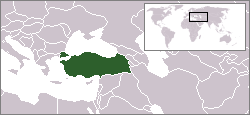 Turki so se naselili v mali Anatoliji, ki je segala od Ankare do Dardanel  (mala azija), v 11. stoletju. Tma so zgradili močno državo.  Bili so islamske vere, ki jim je narekovala razširjanje le te na vse načine tudi z orožjem. Prvo so osvojili sosednje kneževine, nato so začeli uskalajeno širiti svoje ozemlje. Napredovali so proti Evropi in Mali Aziji, ampak le na enem koncu naenkrat in tako so se izognili boju na dveh frontah naenkrat.  Tako taktiko so uporabljali skozi vse obdobje osvajanj.Njihova vojska je bila sestavljena iz pehote, konjenikov in elitne vojske-janičarjev(pri ropanjih so pobirali 10-15 let stare fante, ki so z 25 letom stopili v janičarsko vojsko.). Turška vojska je bila za razliko od krščanske strogo disciplinirana  Moč turške vojske je bila v hitrih in nenadnih napadih konjenice. Preden so neko deželo osvojili so po njej nekaj časa pošiljali roparske pohode, šele nato so izmučeno in izropano pokrajino z lahkoto osvojili. Leta 1453 so osvojili Carigrad, ki je postal prestolnica Turškega cesarstva. Od leta 1281 do 1326 so osvojili skoraj vso Malo Azilo in velik del Balkana. Srboija je padla pod turško oblast leta 1459, Bosna 1463, Albanijo 1467 in Črno goro 1498. Podjarmili so tudi Sirijo, Palestino, ter sveti mesti Meko in Medino, s tem je dobil sultan Selim gospostvo nad celotnim islamom, z izvrstnim topništvom je osvojil še Mezopotamijo in Kurdistan. Njegov Nslednik je še z večjo hitrostjo nadaljeval osvajanja. Oblegal je Dunaj z več kot 100.000 možmi in več sto topovi. Pri the osvajanjih so z vladarji večkrat skelnili premirja in celo mir. Hči  vladarja srbskega Stefana Lazarevića Mara se je celo poročila z sultanom Muratom II in s seboj prinesla bajno doto, njena sestra Katarina pa z Ulrikom celjskim, tako so dosegli dolgotrajen mir s turki. Mesto Dubrovik so Turki pustili na miru pod pogojem plačevaja davka, bil pa je tudi posrednik pri odkupovanju krščanskih ujetnikov.  Krščanske države so se večkrat poskušale združiti proti turkom ampak jim to nikoli ni uspelo, ker so med med medsebojnimi boji se vedno ena iz med strani povezala s Turki proti drugi krščanski državi. Celo papež ni bil izjema pri takšnih kupčijah, ko je sultan Bajazid zamagal v boju za oblast s svojim bratom in se je ta zatekel v Rim ga je dal papež zapreti, ker je dobil od sultanaj Bajazida veliko denarja.  Na osvojenih ozemljih so lahko pravico do krščanske vere plačali z davkom. Čeprav je Turčija sedaj le še razmeroma majhna država v primerjavi z nekdanjim cesarstvom, je na nekoč turških ozemljih še vedno čutiti Turški vpliv, ki se kaže v islamski veri in tudi na drugih področjih, naprimer v madžarski kuhinji.Viri:SVETOVNA ZGODOVINA od začetkov do danes.Cankarjeva založba ljubljana.TURKI SO V DEŽELI ŽE,  Vasko Simoniti